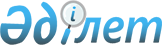 О порядке применения освобождения от уплаты таможенных пошлин при ввозе отдельных категорий товаров на единую таможенную территорию Таможенного союзаРешение Комиссии таможенного союза от 15 июля 2011 года № 728.
      Комиссия Таможенного союза решила:
      1. Утвердить Порядок применения освобождения от уплаты таможенных пошлин при ввозе отдельных категорий товаров на единую таможенную территорию Таможенного союза (прилагается).
      2. Внести в пункт 7 Решения Комиссии Таможенного союза от 27 ноября 2009 года № 130 "О едином таможенно-тарифном регулировании Таможенного союза Республики Беларусь, Республики Казахстан и Российской Федерации" следующие изменения:
      подпункты 7.1.3 и 7.1.5. исключить;
      в подпункте 7.1.11 абзац второй после слов "не производятся" дополнить словами "(либо производятся в недостаточном для реализации инвестиционного проекта количестве)";
      подпункт 7.1.15 изложить в следующей редакции:
      "7.1.15 Авиационные двигатели, запасные части и оборудование, необходимые для ремонта и (или) технического обслуживания гражданских пассажирских самолетов и (или) авиационных двигателей к ним.
      Реализация (продажа) авиационных двигателей, запасных частей и оборудования, необходимых для ремонта и (или) технического обслуживания гражданских пассажирских самолетов и (или) авиационных двигателей к ним, ввезенных с освобождением от уплаты ввозных таможенных пошлин, допускается только лицам, одним из видов деятельности которых является эксплуатация и (или) ремонт и (или) техническое обслуживание гражданских пассажирских самолетов, либо деятельность, связанная с обеспечением указанных лиц такими авиационными двигателями, запасными частями и оборудованием.".
      3. До установления Комиссией Таможенного союза порядка применения освобождения от уплаты ввозных таможенных пошлин в отношении категорий товаров, определенных подпунктом 7.1.11 Решения Комиссии Таможенного союза от 27 ноября 2009 г. № 130 "О едином таможенно-тарифном регулировании Таможенного союза Республики Беларусь, Республики Казахстан и Российской Федерации", указанная тарифная льгота применяется в порядке, действующем в государстве-члене Таможенного союза.
      4. Настоящее Решение вступает в силу с даты его официального опубликования.
      Члены Комиссии Таможенного союза: Порядок применения освобождения от уплаты таможенных пошлин при ввозе отдельных категорий товаров на единую таможенную территорию Таможенного союза
      1. Настоящий Порядок разработан в соответствии с пунктом 3  статьи 6 и подпунктом 5 пункта 1 статьи 8 Соглашения о едином таможенно-тарифном регулировании от 25 января 2008 года (далее - Соглашение).
      2. Категории товаров, ввозимых на единую таможенную территорию Таможенного союза и освобождаемых от таможенных пошлин, определяются пунктом 3 статьи 5, пунктом 1 статьи 6 Соглашения, а также решениями Комиссии Таможенного союза (далее - Комиссия).
      3. Документы, определенные настоящим Порядком, а также документы, предусмотренные подпунктом 10 пункта 1 статьи 183 и статьей 184 Таможенного кодекса Таможенного союза, на основании которых предоставляется освобождение от таможенных пошлин, подаются в таможенный орган государства-члена Таможенного союза с учетом пункта 2 статьи 191 Таможенного кодекса Таможенного союза.
      4. Товары, ввозимые из третьих стран в качестве вклада иностранного учредителя в уставной (складочный) капитал (фонд) в пределах сроков, установленных учредительными документами для формирования этого капитала (фонда), освобождаются от уплаты таможенных пошлин в порядке и на условиях, предусмотренных нормативными правовыми актами государства- члена Таможенного союза.
      В случае если порядок и условия освобождения таких товаров от уплаты таможенных пошлин не установлены законодательством государства-члена Таможенного союза, тарифная льгота предоставляется в отношении товаров (за исключением подакцизных), относящихся к основным производственным фондам при представлении в таможенный орган учредительного договора и (или) устава с указанием размера, состава, сроков и порядка внесения вкладов в уставной (складочный) капитал (фонд).
      В случае выхода иностранного лица из состава учредителей (участников) организации, воспользовавшейся тарифной льготой в виде освобождения от уплаты таможенных пошлин, а также при совершении этой организацией сделок, предусматривающих переход права собственности на товары, ввезенные с освобождением от таможенных пошлин, либо при передаче таких товаров во временное пользование, обязательство по уплате таможенных пошлин подлежит исполнению в соответствии с таможенным законодательством Таможенного союза.
      Срок действия указанных ограничений по пользованию и (или) распоряжению товарами, в отношении которых применена тарифная льгота в порядке и на условиях, которые предусмотрены настоящим пунктом, составляет 2 года со дня выпуска таких товаров в соответствии с таможенной процедурой выпуска для внутреннего потребления.
      Сноска. Пункт 4 с изменением, внесенным решением Совета Евразийской экономической комиссии от 05.04.2022 № 48 (вступает в силу по истечении 10 календарных дней с даты его официального опубликования).


      5. Товары, ввозимые на таможенную территорию Таможенного союза в рамках международного сотрудничества в области исследования и использования космического пространства, в том числе оказания услуг по запуску космических аппаратов, согласно Перечню товаров, ввозимых на таможенную территорию Таможенного союза в рамках международного сотрудничества в области исследования и использования космического пространства, в том числе оказания услуг по запуску космических аппаратов, утверждаемому Комиссией Таможенного союза, освобождаются от уплаты таможенных пошлин при условии представления в таможенный орган государства-члена Таможенного союза подтверждения органа государственной власти государства-члена Таможенного союза, уполномоченного в области космической деятельности, о целевом назначении товаров в рамках международного сотрудничества государства-члена Таможенного союза в области исследования и использования космического пространства, в том числе оказания услуг по запуску космических аппаратов.
      При реализации или передаче в иной форме указанных товаров лицам, не участвующим в международном сотрудничестве в области исследования и использования космического пространства, в том числе оказания услуг по запуску космических аппаратов, таможенные пошлины подлежат уплате (взысканию) в соответствии с таможенным законодательством Таможенного союза.
      6. Продукция морского промысла судов государств – членов Евразийского экономического союза, а также судов, арендованных (зафрахтованных) юридическими лицами и (или) физическими лицами государств – членов Евразийского экономического союза, освобождается от ввозной таможенной пошлины при представлении следующих документов:
      документ, подтверждающий право собственности или аренду (фрахтование) судна;
      разрешительный документ органа государства – члена Евразийского экономического союза, уполномоченного в области рыболовства и (или) охраны морских биологических ресурсов, дающий право на осуществление морского промысла (в случае ввоза продукции морского промысла судов, осуществляющих добычу (вылов) водных биологических ресурсов).
      Освобождение от ввозной таможенной пошлины распространяется на уловы водных биологических ресурсов, добытые (выловленные) судами государств – членов Евразийского экономического союза, а также судами, арендованными (зафрахтованными) юридическими лицами и (или) физическими лицами государств – членов Евразийского экономического союза, а также на рыбную и иную продукцию, произведенную на указанных судах из водных биологических ресурсов.
      Сноска. Пункт 6 в редакции решения Совета Евразийской экономической комиссии от 28.05.2019 № 57 (вступает в силу по истечении 10 календарных дней с даты его официального опубликования).


      7. При применении тарифной льготы в отношении валюты государств-членов Таможенного союза, валюты третьих стран, а также ценных бумаг, отнесение ввозимых товаров к валюте, используемой для нумизматических целей, и ценным бумагам, осуществляется в соответствии с законодательством государств-членов Таможенного союза.
      8. Товары, кроме подакцизных (за исключением легковых автомобилей, специально предназначенных для медицинских целей), ввозимые в качестве безвозмездной помощи (содействия), а также в благотворительных целях по линии третьих стран, международных организаций, правительств, в том числе для оказания технической помощи (содействия), освобождаются от уплаты таможенных пошлин при представлении в таможенный орган документа, выданного по форме и в порядке, определенными законодательством государства-члена Таможенного союза, таможенным органом которого принята декларация на товары, удостоверяющего, что ввозимые товары относятся к безвозмездной помощи (содействию) или ввозятся в благотворительных целях по линии третьих стран, международных организаций, правительств, в том числе для оказания технической помощи (содействия). Указанные льготы по уплате таможенной пошлины не распространяются на товары, ввозимые в благотворительных целях в соответствии с внешнеторговыми договорами (контрактами), предусматривающими оплату этих товаров юридическими и (или) физическими лицами государств-членов Таможенного союза.
      Если форма и порядок выдачи документа, удостоверяющего, что товары, ввозимые в качестве гуманитарной помощи, относятся к безвозмездной помощи (содействию), а также ввозятся в благотворительных целях по линии третьих стран, международных организаций, правительств, в том числе для оказания технической помощи (содействия), относящиеся к безвозмездной помощи, не определены законодательством государства-члена Таможенного союза, то такие товары освобождаются от таможенных пошлин при представлении в таможенный орган следующих документов:
      1) для товаров, ввозимых в благотворительных целях по линии государств, правительств и международных организаций:
      транспортные (перевозочные) либо коммерческие документы и (или) подтверждение дипломатических или приравненных к ним представительств, в которых должна быть указана цель ввоза товаров;
      копии соответствующего международного соглашения, договора, в рамках которых осуществляется ввоз товаров в благотворительных целях;
      копия свидетельства о государственной регистрации юридического лица, подтверждающего регистрацию юридического лица как некоммерческой организации, а также копия устава;
      2) для товаров, ввозимых в качестве технического содействия:
      транспортные (перевозочные) либо коммерческие документы и (или) подтверждение дипломатических или приравненных к ним представительств, в которых должны быть указаны наименование программы и реквизиты проекта (контракта) по техническому содействию, для выполнения которого осуществляется ввоз товаров;
      копия проекта (контракта) по техническому содействию, для выполнения которого поставляются товары;
      Компетентные органы государства-члена Таможенного союза, контролирующие выполнение программы технического содействия, представляют в центральный таможенный орган государства-члена Таможенного союза информацию о конечных получателях и перечне товаров (наименование, количество и стоимость товаров), ввозимых в рамках проекта, а также о наименовании таможенного органа, в котором будет производиться таможенное декларирование таких товаров;
      3) для товаров, ввозимых в качестве гуманитарной помощи:
      транспортные (перевозочные) либо коммерческие документы и (или) подтверждение дипломатических или приравненных к ним представительств, в которых должна быть указана цель ввоза товаров;
      подтверждение отправителя товаров, подтверждающее факт безвозмездной передачи товаров;
      обязательство получателя о целевом использовании товаров.
      При ввозе товаров в целях ликвидации последствий аварий и катастроф, стихийных бедствий в таможенный орган представляется подтверждение государственного органа государства-члена Таможенного союза, уполномоченного в сфере чрезвычайных ситуаций, о том, что перемещаемые товары предназначены для таких целей. Тарифная льгота применяется при условии, что декларантом товаров является государственный орган государства-члена Таможенного союза, уполномоченный в сфере чрезвычайных ситуаций, либо входящие в его систему органы или организации.
      Товары, ввезенные на таможенную территорию Таможенного союза в качестве гуманитарной помощи, безвозмездной помощи (содействия), а также в благотворительных целях по линии третьих стран, международных организаций, правительств, в том числе для оказания технической помощи (содействия) с освобождением от уплаты таможенных пошлин, могут использоваться исключительно конкретными получателями и не могут быть переданы третьим лицам, не являющимся участниками проекта, программы оказания помощи, или не включенным в план целевого использования (распределения), проданы или переданы в аренду.
      Сноска. Пункт 8 с изменениями, внесенными решением Коллегии Евразийской экономической комиссии от 19.08.2014 № 134 (вступает в силу по истечении 30 календарных дней с даты его официального опубликования).


       9. Плавучие суда, регистрируемые в международных реестрах судов, установленных законодательством государств-членов Таможенного союза, освобождаются от уплаты таможенных пошлин при условии представления в таможенный орган свидетельства о регистрации судна в международном реестре судов, а также иных документов (платежных документов), установленных законодательством государства-члена Таможенного союза. В случае непредставления указанных документов суда, регистрируемые в международном реестре, освобождаются от уплаты таможенных пошлин при наличии обязательства о представлении указанных документов в течение 45 дней с даты регистрации декларации на товары. При исключении судна из международного реестра таможенная пошлина подлежит уплате не позднее дня, следующего за днем исключения этого судна из международного реестра, за исключением случаев фактического вывоза судна с таможенной территории Таможенного союза.
      Сноска. Пункт 9 с изменениями, внесенными решением Коллегии Евразийской экономической комиссии от 19.08.2014 № 134 (вступает в силу по истечении 30 календарных дней с даты его официального опубликования).


       10. После завершения периодов проведения VII зимних Азиатских игр 2011 года в городах Астана и Алматы и Чемпионата мира по хоккею в 2014 году в городе Минске товары, ввезенные и использованные в целях проведения указанных мероприятий с освобождением от уплаты таможенной пошлины, приобретают статус товаров Таможенного союза.
      Неиспользованные товары, ввезенные с освобождением от таможенной пошлины, после завершения периодов проведения VII зимних Азиатских игр 2011года в городах Астана и Алматы и Чемпионата мира по хоккею в 2014 году в городе Минске, сохраняют статус иностранных товаров.
      11. Утратил силу решением Совета Евразийской экономической комиссии от 23.11.2015 № 71 (вступает в силу по истечении 30 календарных дней с даты его официального опубликования).
      12. Авиационные двигатели, запасные части и оборудование, необходимые для ремонта и (или) технического обслуживания гражданских пассажирских и (или) гражданских грузовых самолетов и (или) авиационных двигателей к ним, освобождаются от уплаты таможенных пошлин в соответствии с подпункта 7.1.15 пункта 7 Решения Комиссии Таможенного союза от 27 ноября 2009 г. № 130 при представлении в таможенный орган государства – члена Евразийского экономического союза заявления декларанта об их целевом использовании. 
      Указанные товары допускается использовать исключительно для ремонта и (или) технического обслуживания гражданских пассажирских и (или) гражданских грузовых самолетов и (или) авиационных двигателей к ним. Реализация (продажа) указанных авиационных двигателей, запасных частей и оборудования допускается только лицам, одним из видов деятельности которых является эксплуатация, и (или) ремонт, и (или) техническое обслуживание гражданских пассажирских и (или) гражданских грузовых самолетов и (или) авиационных двигателей к ним либо деятельность, связанная с обеспечением этих лиц такими авиационными двигателями, запасными частями и оборудованием.
      Предусмотренные настоящим пунктом ограничения по пользованию и (или) распоряжению товарами действуют до использования авиационных двигателей, запасных частей и оборудования для ремонта и (или) технического обслуживания гражданских пассажирских и (или) гражданских грузовых самолетов и (или) двигателей к ним.
      Сноска. Пункт 12 – в редакции решения Совета Евразийской экономической комиссии от 05.04.2022 № 48 (вступает в силу по истечении 10 календарных дней с даты его официального опубликования); с изменениями, внесенными решением Совета Евразийской экономической комиссии от 15.04.2022 № 74 (вступает в силу по истечении 10 календарных дней с даты его официального опубликования).


      13. Товары, указанные в подпунктах 1, 3, 7 пункта 1 статьи 6 Соглашения, освобождаются от уплаты таможенных пошлин в порядке и на условиях, установленных Таможенным кодексом Таможенного союза.
      Товары, ввозимые в целях ликвидации последствий аварий и катастроф, стихийных бедствий освобождаются от уплаты ввозных таможенных пошлин при предоставлении в таможенный орган документов, определяемых законодательством государств-членов Таможенного союза. В отношении указанных товаров может быть установлена специальная таможенная процедура в соответствии с условиями, определенными решениями Комиссии.
      14. Товары, ввозимые физическими лицами, за исключением запрещенных к ввозу, не предназначенные для производственной или иной предпринимательской деятельности в соответствии с таможенным законодательством, освобождаются от уплаты ввозных таможенных пошлин в соответствии с международным соглашением государств-членов Таможенного союза.
      141. Товары, ввозимые на таможенную территорию Таможенного союза для целей строительства на территории Республики Беларусь атомной электростанции и ее эксплуатации в течение гарантийного срока согласно Перечню товаров, ввозимых на таможенную территорию Таможенного союза для целей строительства атомной электростанции и ее эксплуатации в течение гарантийного срока, утверждаемому Советом Евразийской экономической комиссии, освобождаются от уплаты таможенных пошлин при условии представления в таможенный орган государства-члена Таможенного союза подтверждения государственного учреждения "Дирекция строительства атомной электростанции" (или его правопреемника) о том, что ввозимые товары предназначены для таких целей, а также содержащего сведения о номенклатуре, количестве, стоимости товаров и об организациях, которые осуществляют ввоз таких товаров.
      Сноска. Порядок дополнен пунктом 141 в соответствии с решением Совета Евразийской экономической комиссии от 19.03.2012 № 9.


      15. В отношении подпунктов 7.1.1, 7.1.2, 7.1.4, 7.1.8 – 7.1.10, 7.1.12, 7.1.13, 7.1.14, 7.1.16, 7.1.19, 7.1.20, 7.1.36, 7.1.48, 7.1.50 – 7.1.60, 7.1.69 и 7.3 пункта 7 Решения Комиссии от 27.11.2009 г. № 130 "О едином таможенно-тарифном регулировании Таможенного союза Республики Беларусь, Республики Казахстан и Российской Федерации" не требуется установление дополнительного порядка применения освобождения от уплаты таможенных пошлин.
      Сноска. Пункт 15 с изменениями, внесенными решениями Совета Евразийской экономической комиссии от 15.08.2014 № 57 (вступает в силу по истечении 30 календарных дней с даты его официального опубликования); от 23.04.2015 № 16 (вступает в силу по истечении 30 календарных дней с даты его официального опубликования); от 23.11.2015 № 71 (вступает в силу по истечении 30 календарных дней с даты его официального опубликования); от 23.11.2015 № 71 (вступает в силу по истечении 30 календарных дней с даты его официального опубликования); от 06.04.2016 № 24 (вступает в силу по истечении 10 календарных дней с даты его официального опубликования); от 11.07.2016 № 57 (вступает в силу по истечении 10 календарных дней с даты его официального опубликования); от 11.07.2016 № 58 (вступает в силу по истечении 30 календарных дней с даты его официального опубликования); от 09.08.2016 № 64 (вступает в силу по истечении 10 календарных дней с даты его официального опубликования); от 30.11.2016 № 129 (вступает в силу по истечении 30 календарных дней с даты его официального опубликования); от 16.02.2018 № 2 (вступает в силу по истечении 30 календарных дней с даты его официального опубликования); от 14.06.2018 № 63 (вступает в силу по истечении 10 календарных дней с даты его официального опубликования); от 19.12.2019 № 121 (вступает в силу по истечении 10 календарных дней с даты его официального опубликования); от 16.03.2020 № 21 (вступает в силу по истечении 10 календарных дней с даты его официального опубликования); от 03.04.2020 № 33 (вступает в силу по истечении 10 календарных дней с даты его официального опубликования); от 23.04.2021 № 33(вступает в силу по истечении 10 календарных дней с даты его официального опубликования); от 02.12. 2021 № 140 (вступает в силу по истечении 10 календарных дней с даты его официального опубликования); от 12.11.2021 № 116 (вступает в силу с 01.01.2022); от 17.03.2022 № 37 (вступает в силу по истечении 10 календарных дней с даты его официального опубликования); от 17.03.2022 № 38 (вступает в силу по истечении 10 календарных дней с даты его официального опубликования); от 17.03.2022 № 39 (вступает в силу по истечении 10 календарных дней с даты его официального опубликования); от 15.04.2022 № 58 (вступает в силу по истечении 10 календарных дней с даты его официального опубликования); от 21.06.2022 № 101 (вступает в силу по истечении 10 календарных дней с даты его официального опубликования); от 23.09.2022 № 150 (вступает в силу по истечении 10 календарных дней с даты его официального опубликования, но не ранее даты вступления в силу решения Коллегии Евразийской экономической комиссии об установлении ставок ввозных таможенных пошлин Единого таможенного тарифа Евразийского экономического союза в отношении отдельных видов товаров, ввозимых на таможенную территорию Евразийского экономического союза в целях обеспечения устойчивости экономик государств – членов Евразийского экономического союза); от 25.01.2023 № 19 (вступает в силу по истечении 10 календарных дней с даты его официального опубликования); от 30.03.2023 № 32 (вступает в силу по истечении 10 календарных дней с даты его официального опубликования); от 23.06.2023 № 72 (вступает в силу по истечении 10 календарных дней с даты его официального опубликования); от 29.08.2023 № 92 (вступает в силу по истечении 10 календарных дней с даты его официального опубликования); от 24.11.2023 № 140 (вступает в силу по истечении 10 календарных дней с даты его официального опубликования); от 12.12.2023 № 144 (вступает в силу по истечении 10 календарных дней с даты его официального опубликования, но не ранее 01.01.2024); от 12.12.2023 № 145 (вступает в силу по истечении 10 календарных дней с даты его официального опубликования, но не ранее 01.01.2024); от 12.12.2023 № 157 (вступает в силу по истечении 10 календарных дней с даты его официального опубликования, но не ранее 01.01.2024); от 25.12.2023 № 160 (вступает в силу по истечении 10 календарных дней с даты его официального опубликования); от 26.01.2024 № 9 (вступает в силу по истечении 10 календарных дней с даты его официального опубликования); от 26.01.2024 № 11 (вступает в силу по истечении 10 календарных дней с даты его официального опубликования); от 01.03.2024 № 13 (вступает в силу по истечении 10 календарных дней с даты его официального опубликования); от 01.03.2024 № 17 (вступает в силу по истечении 10 календарных дней с даты его официального опубликования).


      16. До вступления в силу настоящего Порядка, Стороны могли предоставлять тарифные льготы в порядке, действовавшем в государстве-члене Таможенного союза.
      В случае отсутствия порядка применения освобождения от уплаты таможенных пошлин в государстве-члене Таможенного союза тарифные льготы, определенные пунктом 3 статьи 5, пунктом 1 статьи 6 Соглашения, а также решениями Комиссии, применяются со дня вступления в силу Соглашения и (или) таких решений Комиссии, при условии выполнения положений настоящего Порядка. При этом, документы, определенные настоящим Порядком, не представленные при таможенном декларировании товаров до вступления в силу настоящего Порядка, представляются в таможенный орган, осуществивший выпуск товаров, в течение трех месяцев с даты вступления в силу настоящего Порядка.
					© 2012. РГП на ПХВ «Институт законодательства и правовой информации Республики Казахстан» Министерства юстиции Республики Казахстан
				
От Республики
От Республики
От Российской
Беларусь
Казахстан
Федерации
С. Румас
У. Шукеев
И. ШуваловУТВЕРЖДЕН
Решением Комиссии Таможенного союза
от 15 июля 2011 года № 728